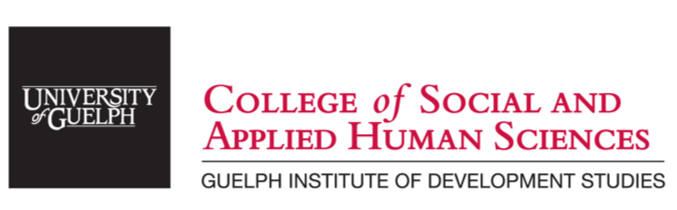 COURSE: POLS6500, Qualitative and quantitative methods of data collection and analysis Instructor: Ryan BriggsOffice location: VirtualOffice Hours: TBAEmail: rbriggs@uoguelph.caCOURSE DESCRIPTIONThis course aims to prepare students for conducting empirical research. It reviews qualitative and quantitative methods of data collection and analysis. Students will engage theoretical material on the subject and train data analysis skills in practice. The course will begin with an introduction to methods of data collection, in particular interview techniques, observation techniques, and unobtrusive techniques. The course will then move to the practice of political science research. The second section will train students in the conduct of qualitative research, after which the third section will focus on quantitative methods of data analysis. WINTER 2021 COURSE DELIVERY FORMATVirtual, synchronous LEARNING OBJECTIVESBy the end of this course, successful students will be able to: Be able to critique and conduct a study using process tracing Be able to read and critique statistical research from a causal identification point of view Be able to conduct and interpret basic experimental research using R Be able to read a regression table EVALUATION4 written assessments, and 4 problem setsREQUIRED READINGSNo required book for purchase. Readings on courselink and online